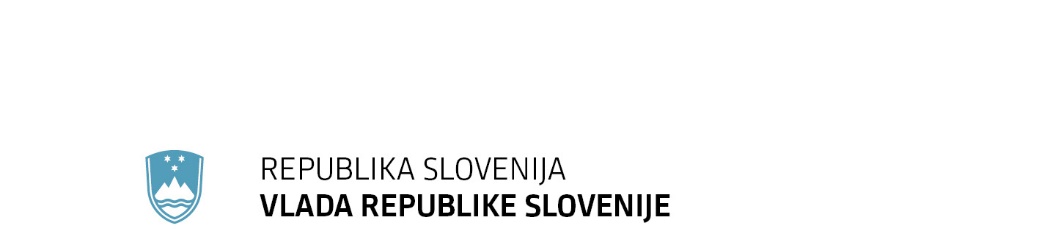 SPOROČILO ZA JAVNOST60. redna seja Vlade Republike Slovenije20. julija 2023Spremembe in dopolnitve odlokov o preoblikovanju Univerze v Ljubljani in Univerze v MariboruVlada je določila besedili sprememb in dopolnitev Odloka o preoblikovanju Univerze v Ljubljani ter Odloka o preoblikovanju Univerze v Mariboru in ju bo predložila v obravnavo in sprejetje Državnemu zboru Republike Slovenije. Z gradivom se v  skladu s priporočili vlade za učinkovitejše upravljanje javnih zavodov predlagajo spremembe členov, ki določajo delovanje upravnega odbora, predvsem predlaganje in izbor kandidatov za predstavnike ustanovitelja v upravnem odboru obeh univerz.Odloka se usklajujeta tudi s Pravilnikom o postopkih za izvrševanje proračuna Republike Sloveniji, ki v 119.a členu določa, da mora akt o ustanovitvi posrednega uporabnika državnega proračuna, ki je javni zavod in ki poleg javne službe opravlja tudi prodajo blaga in storitev na trgu, vsebovati določbo, da javni zavod prodajo blaga in storitev na trgu lahko izvaja le, če bo z izvajanjem te zagotovil najmanj pokritje vseh s to dejavnostjo povezanih odhodkov. Dodana vsebina določbe 119.b člena pravilnika, ki določa, da javni zavodi, ki opravljajo prodajo blaga in storitev na trgu, v zvezi s to dejavnostjo pripravijo cenik z obrazložitvijo, ki vsebuje računsko podlago za oblikovanje cene proizvodov in storitev tržne dejavnosti, ter akt, ki ureja prodajo blaga in storitev na trguV Odloku o preoblikovanju Univerze v Ljubljani se ureja tudi sprememba sedeža članice Akademije za glasbo. Vir: Ministrstvo za visoko šolstvo, znanost in inovacijeSpremembe in dopolnitve odlokov o ustanovitvi dveh samostojnih visokošolskih zavodov v Novem mestuVlada je določila besedili sprememb in dopolnitev Odloka o ustanovitvi samostojnih visokošolskih zavodov Visoke šole za upravljanje podeželja Grm Novo mesto in Fakultete za informacijske študije v Novem mestu ter ju bo predložila v obravnavo in sprejetje Državnemu zboru Republike Slovenije. Z gradivom se v  skladu s priporočili vlade za učinkovitejše upravljanje javnih zavodov predlagajo spremembe členov, ki določajo delovanje upravnega odbora, predvsem predlaganje in izbiro kandidatov za predstavnike ustanovitelja v upravnem odboru obeh samostojnih visokošolskih zavodov.Odloka se usklajujeta tudi s Pravilnikom o postopkih za izvrševanje proračuna Republike Sloveniji, ki v 119.a členu določa, da mora akt o ustanovitvi posrednega uporabnika državnega proračuna, ki je javni zavod in ki poleg javne službe opravlja tudi prodajo blaga in storitev na trgu, vsebovati določbo, da javni zavod prodajo blaga in storitev na trgu lahko izvaja le, če bo z izvajanjem te zagotovil najmanj pokritje vseh s to dejavnostjo povezanih odhodkov. Dodana je tudi vsebina določbe 119.b člena pravilnika, ki določa, da javni zavodi, ki opravljajo prodajo blaga in storitev na trgu, v zvezi s to dejavnostjo pripravijo cenik z obrazložitvijo, ki vsebuje računsko podlago za oblikovanje cene proizvodov in storitev tržne dejavnosti, ter akt, ki ureja prodajo blaga in storitev na trgu.Vir: Ministrstvo za visoko šolstvo, znanost in inovacijeVlada sprejela uredbo za izvajanje aktivnosti in tehnične pomoči  programa za izvajanje evropskega sklada za pomorstvo, ribištvo in akvakulturoVlada je sprejela Uredbo o izvajanju aktivnosti in tehnične pomoči programa za izvajanje evropskega sklada za pomorstvo, ribištvo in akvakulturo (ESPRA) za obdobje 2021–2027, ki se izvajajo v skladu s predpisi o javnem naročanju.Gre za drugega od treh predpisov, predvidenih za izvajanje ESPRA 2021-2027, sprejeta uredba pa omogoča izvajanje številnih aktivnosti, za katere sredstva zagotavljata Evropska unija in Republika Slovenija.Aktivnosti se izvajajo v okviru Ministrstva za kmetijstvo, gozdarstvo in prehrano, namenjene pa so predvsem zbiranju podatkov, nadzoru in izvrševanju v okviru skupne ribiške politike ter izvajanju izbranih ukrepov iz načrta upravljanja z morskim okoljem, programa upravljanja z območji Natura 2000 ter načrta upravljanja voda. Ključnega pomena so ohranjanje in izboljšanje biotske raznovrstnosti, izboljšanje upravljanja z zavarovanimi območji na morju, izboljšanje prehodnosti izbranih celinskih vodotokov ter podpora mreženju, znanju in prenosu dobrih praks v akvakulturi.Aktivnosti so izbrane na podlagi izbranih strategij iz zelenega dogovora, predvsem strategije od vil do vilic, strategije za biotsko raznovrstnost 2030 ter smernic Evropske komisije za akvakulturo.Poleg okoljske politike program ESPRA del sredstev namenja tudi pomorski politiki in krepitvi upravne zmogljivosti organov, ki sodelujejo pri izvajanju ESPRA.Vir: Ministrstvo za kmetijstvo, gozdarstvo in prehranoNovela Uredbe o spremembah in dopolnitvah Uredbe o izvajanju državne javne službe na osuševalnih in namakalnih sistemih Vlada je sprejela novelo Uredbo o spremembah in dopolnitvah Uredbe o izvajanju državne javne službe na osuševalnih in namakalnih sistemih.Z uredbo se predlaga poraba ur za upravljanje posameznega hidromelioracijskega sistema, kar do sedaj ni bilo urejeno. Poraba ur je predvidena glede na velikost sistema. Nadalje se opredeljuje vmesno in končno poročilo glede opravljanja državne javne službe na osuševalnih in namakalnih sistemih. Vmesno poročilo bo namenjeno oceni do tedaj opravljenega dela in ali je izvajanje uspešno ter sledi zastavljenim ciljem ali pa bodo potrebne kakšne korekcije. Končno poročilo pa bo podalo zaključno oceno realizacije za celotno obdobje opravljanja državne javne službe na osuševalnih in namakalnih sistemih in usmeritve za nadaljnjo delo.V programu dela državne javne službe na osuševalnih in namakalnih sistemih, so bili na novo definirani strateški cilj, saj predhodni niso bili skladni z novimi usmeritvami SMART (merljivi, časovno opredeljeni, s kazalci). Vir: Ministrstvo za kmetijstvo, gozdarstvo in prehranoDopolnitev Uredbe o izvajanju ukrepov iz Operativnega programa za izvajanje Evropskega sklada za pomorstvo in ribištvo v Republiki Sloveniji za obdobje 2014–2020Vlada je izdala Uredbo o spremembah in dopolnitvah Uredbe o izvajanju ukrepov iz Operativnega programa za izvajanje Evropskega sklada za pomorstvo in ribištvo v Republiki Sloveniji za obdobje 2014–2020. Operativni program za izvajanje Evropskega sklada za pomorstvo in ribištvo v Republiki Sloveniji za obdobje 2014–2020 za podporo iz Evropskega sklada za pomorstvo in ribištvo v Sloveniji je potrjen z Izvedbenim sklepom Komisije z dne 22. julija 2015. Vojna agresija Rusije proti Ukrajini, ki se je začela 24. februarja 2022 ima vpliv na gospodarske subjekte v sektorju ribištva in akvakulture v Uniji. Evropski sklad za pomorstvo in ribištvo lahko podpre finančno nadomestilo za gospodarske subjekte v sektorju ribištva in akvakulture za izpad prihodkov ter dodatne stroške, ki nastanejo zaradi motenj na trgu, ki jih je povzročila vojna agresija Rusije proti Ukrajini in njihovih učinkov na dobavno verigo ribiških proizvodov in proizvodov akvakulture. Skladno s tem se uvaja ukrep za nadomestila v ribištvu in akvakulturi zaradi vojne v Ukrajini. Finančna sredstva za izvajanje omenjenega ukrepa se zagotovijo s prerazporeditvijo sredstev iz ukrepa ribiška pristanišča, mesta iztovarjanja, prodajne dvorane in zavetja iz ukrepa zbiranja podatkov in iz ukrepa nadzor in izvrševanje znotraj OP ESPR 2014-2020, s tem se skupna višina že dodeljenih sredstev OP ESPR 2014-2020 ne spreminja.Vir: Ministrstvo za kmetijstvo, gozdarstvo in prehranoUredba o rudarski pravici za izkoriščanje mineralne surovine Vlada je sprejela Uredbo o rudarski pravici za izkoriščanje mineralne surovine tehnični kamen – dolomit v pridobivalnem prostoru Visoko 2 v občini Škofja Loka. Ministrstvo za naravne vire in prostor  je v postopku pred pripravo predlaganega koncesijskega akta preverilo, da pridobivalni prostor in vlagatelj vloge izpolnjujejo predpisane pogoje za podelitev rudarske pravice.Nosilec rudarske pravice za izkoriščanje mora med izvajanjem rudarske pravice izpolnjevati tudi vse pogoje po predpisih, ki urejajo ceste, gozdove, varstvo okolja, ohranjanje narave, varstvo voda, varstvo kulturne dediščine, varstvo pred tehničnimi in drugimi nesrečami, ter po drugih predpisih, s katerimi se urejajo rudarska dela.Vir: Ministrstvo za naravne vire in prostor Uredba o koncesiji za rabo termalne vode za ogrevanje objektov na IzlakahVlada je sprejela Uredbo o spremembah in dopolnitvi Uredbe o koncesiji za rabo termalne vode iz vrtine V-3/84 za ogrevanje objektov na Izlakah. S to spremembo uredbe se povečuje največje dovoljene letne količine črpanja termalne vode iz vrtine V-3/84, in sicer s 55.000 m3 na 173.340 m3. Skladno s strokovnimi podlagami je povečanje črpanja termalne vode dopustno. V uredbi so se uskladile tudi koordinate z dejanskim stanjem.Vir: Ministrstvo za naravne vire in prostorSpremembe in dopolnitve Uredbe o financiranju znanstvenoraziskovalne dejavnosti Vlada je izdala Uredbo o spremembah in dopolnitvah Uredbe o financiranju znanstvenoraziskovalne dejavnosti iz Proračuna Republike Slovenije in jo bo objavila v uradnem listu. Gre za nujne popravke, ki bodo predvsem olajšali izvajanje veljavne uredbe. Vir: Ministrstvo za visoko šolstvo, znanost in inovacijeVlada sprejela Uredbo o spremembah in dopolnitvah Uredbe o izvajanju uredbe Evropskega sveta o kozmetičnih izdelkihVlada je s sprejetjem sprememb in dopolnitev nacionalne Uredbe o izvajanju uredbe Evropskega sveta o kozmetičnih izdelkih nadgradila in izboljšala izvajanje zakonske ureditve proizvodnje in prometa kozmetičnih izdelkov in varovanja potrošnikov ter ga prilagodila napredku in razvoju temeljne uredbe Evropske Unije o kozmetičnih izdelkih.Ohranjen je obstoječi sistem urejanja in nadzora, ki se dopolnjuje z določenimi rešitvami, ki omogočajo učinkovitejše delo pristojnega in nadzornega organa (Urad Republike Slovenije za kemikalije in Zdravstveni inšpektorat). Ukinja se Komisija za kozmetične proizvode, ki v svojem dosedanjem delovanju ni bila učinkovita, namesto nje pa je omogočeno prosto sodelovanje in vključevanje specializiranih zunanjih strokovnjakov ali strokovne ustanove za strokovno pomoč pristojnima organoma. Usklajujejo se zastareli mikrobiološki pogoji z novimi veljavnimi standardi, jasneje so urejene zahteve glede jezika, v katerem mora biti dostopna dokumentacija za kozmetične izdelke in pogoje, pod katerimi se lahko tržijo profesionalni kozmetični izdelki. Skladno s spremembami in dopolnitvami se določajo tudi novi prekrški in kazenske določbe. Uredba o spremembah in dopolnitvah Uredbe o izvajanju uredbe nima posledic za proračun Republike Slovenije ali Evropske Unije, okolje in gospodarstvo, izboljšala pa bo nivo varovanja zdravja in varstva potrošnikov – uporabnikov kozmetičnih izdelkov.Vir: Ministrstvo za zdravjeVlada sprejela Uredbo o spremembi in dopolnitvi Uredbe o določitvi seznama strateškega blaga in pripadajočih nadzornih režimihS spremembo Uredbe o strateškem blagu vlada usklajuje nacionalni pravni red s Konvencijo o kemičnem orožju (Konvencijo). Vlada je v pravni red povzela odločitev pogodbenic Konvencije, ki kemikalije, ki delujejo na centralni živčni sistem, uvršča med sredstva, ki jih ni dovoljeno uporabljati za obvladovanje nemirov.Na podlagi tega sklepa morajo države pogodbenice promet in tovrstno uporabo prepovedati, druge (miroljubne) uporabe pa ustrezno omejiti. V Republiki Sloveniji (RS) je za izvajanje konvencije sprejet Zakon o strateškem blagu posebnega pomena za varnost in zdravje, na podlagi katerega se za posamezne skupine kemikalij po Konvenciji izvajajo specifični nadzorni režimi. Za izvajanje sklepa s spremembami za 43 zadevnih kemikalij Vlada uvaja novo skupino s posebnim režimom, ki je učinkovit in sorazmeren.Za navedene kemikalije v RS niso bile identificirane industrijske uporabe, prav tako niso v uporabi pri pristojnih organih in ukrep nima zaznavnih posledic za proračun, gospodarstvo ali za delovanje pristojnih organov in služb. Predlog je bil predhodno usklajen v okviru Komisije za strateško blago in s pristojnimi resorji.Vir: Ministrstvo za zdravjeVlada izdala Uredbo o spremembi in dopolnitvi Uredbe o plačah direktorjev v javnem sektorjuVlada je izdala Uredbo o spremembi in dopolnitvi Uredbe o plačah direktorjev v javnem sektorju in jo objavi v Uradnem listu Republike Slovenije.S Sklepom o ustanovitvi javnega zavoda Muzej novejše in sodobne zgodovine Slovenije je vlada ustanovila nov javni zavod na področju kulture, ki ima status državnega muzeja. Da bi sklenili pogodbo o zaposlitvi z direktorjem, je treba delovno mesto direktorja uvrstiti v plačni razred. Muzej novejše in sodobne zgodovine Slovenije je pravni naslednik javnega zavoda Muzej novejše zgodovine Slovenije, ustanovljenega s Sklepom o ustanovitvi javnega zavoda Muzej novejše zgodovine Slovenije, in javnega zavoda Muzej slovenske osamosvojitve, ustanovljenega s Sklepom o ustanovitvi javnega zavoda Muzej slovenske osamosvojitve. S sklepom o ustanovitvi novega javnega zavoda, ki je hkrati sklep o spojitvi dveh javnih zavodov in se imenuje - Muzej novejše in sodobne zgodovine Slovenije, prenehata obstajati zgoraj omenjena javna zavoda (Muzej novejše zgodovine Slovenije in Muzej slovenske osamosvojitve) kot samostojna javna zavoda ter vse njune pravice in obveznosti v pravnem prometu prevzame njun pravni naslednik -javni zavod Muzej novejše in sodobne zgodovine Slovenije.Z Uredbo o spremembi in dopolnitvi Uredbe o plačah direktorjev v javnem sektorju, ki je bila objavljena v Uradnem listu RS, št. 25/23, ni bilo mogoče poseči v Uredbo o spremembah Uredbe o plačah direktorjev v javnem sektorju (Uradni list RS, št. 157/22), ki je nadomestila priloge in začela veljati 1. aprila 2023, zato je bila pripravljena sprememba vsebine priloge I, ki smiselno ureja enako spremembo, kot jo je vsebovala Uredba o spremembi in dopolnitvi Uredbe o plačah direktorjev v javnem sektorju (Uradni list RS, št. 25/23), ki je veljala le do 31. marca 2023.Vir: Ministrstvo za javno upravoVlada dopolnila Sklep o preoblikovanju Inštituta za hmeljarstvo in pivovarstvo  Žalec v javni zavod Inštitut za hmeljarstvo in pivovarstvo SlovenijeVlada je sprejela Sklep o spremembah in dopolnitvah Sklepa o preoblikovanju Inštituta za hmeljarstvo in pivovarstvo Žalec, p. o., v javni zavod Inštitut za hmeljarstvo in pivovarstvo Slovenije.Spremembe Sklepa se nanašajo na 12. člen ter na nova 12.a in 12.b člena, ki določata postopek izbire in imenovanja predstavnikov ustanovitelja v svetu zavoda. Ustanovitelj ima v svetu zavoda v skladu s sprejetim sklepom štiri člane: dva člana, ki ju izbere minister, pristojen za kmetijstvo, enega člana, ki ga izbere minister, pristojen za okolje, ter enega člana, ki ga izbere minister, pristojen za znanost.Vir: Ministrstvo za kmetijstvo, gozdarstvo in prehranoSpremembe in dopolnitve sklepa o ustanovitvi javnega zavoda Centralna tehniška knjižnica Univerze v LjubljaniVlada je sprejela spremembe in dopolnitve Sklepa o ustanovitvi javnega zavoda Centralna tehniška knjižnica Univerze v Ljubljani in ga bo objavila v Uradnem listu Republike Slovenije. V skladu s priporočili vlade za učinkovitejše upravljanje javnih zavodov se spreminjajo členi, ki določajo delovanje sveta zavoda, predvsem predlaganje in izbira kandidatov za predstavnike ustanovitelja v svetu zavoda.  Poleg tega se sklep usklajuje s Pravilnikom o postopkih za izvrševanje proračuna Republike Slovenije ki v 119.a členu določa, da mora akt o ustanovitvi posrednega uporabnika državnega proračuna, ki je javni zavod in poleg javne službe opravlja tudi prodajo blaga in storitev na trgu, vsebovati določbo, da javni zavod prodajo blaga in storitev na trgu lahko izvaja le, če bo s tem zagotovil najmanj pokritje vseh s to dejavnostjo povezanih odhodkov. Prav tako je dodana vsebina 119.b člena pravilnika, ki določa, da javni zavodi, ki opravljajo prodajo blaga in storitev na trgu, v zvezi s to dejavnostjo pripravijo cenik z obrazložitvijo, ki vsebuje računsko podlago za oblikovanje cene proizvodov in storitev tržne dejavnosti, ter akt, ki ureja prodajo blaga in storitev na trgu.S sklepom se hkrati usklajuje zapis ravni izobrazbe zahtevane za direktorja javnega zavoda, s slovenskim ogrodjem kvalifikacij.Vir: Ministrstvo za visoko šolstvo, znanost in inovacijeSpremembe Sklepa o ustanovitvi javnega zavoda Študentski dom LjubljanaVlada je sprejela spremembe Sklepa o ustanovitvi javnega zavoda Študentski dom Ljubljana in ga bo objavila v Uradnem listu Republike Slovenije. Te se nanašajo na spremembe členov, ki določajo delovanje sveta zavoda, predvsem predlaganje in izbira kandidatov za predstavnike ustanovitelja v svetu zavoda, razširi pa se sestava sveta zavoda, in sicer s predstavnikoma Mestne občine Ljubljana in Univerze v Ljubljani. Vir: Ministrstvo za visoko šolstvo, znanost in inovacijeSpremembe in dopolnitve soglasja k vsebini razpisa za vpis v magistrske študijske programe druge stopnje za novo študijsko letoVlada je s Sklepom o soglasju k vsebini razpisa za vpis v magistrske študijske programe druge stopnje za študijsko leto 2023/2024 marca letos že dala soglasje k razpisom za vpis v magistrske študijske programe na javnih visokošolskih zavodih in zasebnih visokošolskih zavodih za študijske programe s koncesijo. Senat Univerze v Mariboru je dne 20. 6. 2023 sprejel sklep o povišanju vpisnih mest za tujce (državljane držav nečlanic Evropske unije) za vpis v 1. letnik magistrskih študijskih programov Informatika in podatkovne tehnologije in Logistika sistemov. Vlada je na današnji seji zato sprejela spremembe in dopolnitve Sklepa o soglasju k vsebini razpisa za vpis v magistrske študijske programe druge stopnje za študijsko leto 2023/2024.Vir: Ministrstvo za visoko šolstvo, znanost in inovacijeVlada ohranila status Podružnične šole SočaVlada je ohranila status Podružnične šole Soča za šolsko leto 2023/2024. Za ohranitev se je odločila po preučitvi vloge Občine Bovec in sicer na podlagi določil Pravilnika o pogojih za ustanavljanje javnih osnovnih šol, javnih osnovnih šol in zavodov za vzgojo in izobraževanje otrok in mladostnikov s posebnimi potrebami ter javnih glasbenih šol. Ta določa, da lahko vlada v primeru, da gre za edino šolo v lokalni skupnosti, ki leži na obmejnem oziroma gorsko višinskem območju, in je njeno delovanje potrebno tudi zaradi ohranitve poseljenosti ozemlja in slovenskega jezika, na predlog ustanovitelja odloči, da se status šole ne spremeni. Status se v tem primeru torej ne spremeni kljub pravilniku, ki sicer določa, da se postopek za spremembo statusa šole začne, če ustanovitelj ugotovi, da ima podružnica šole manj kot 14 učencev, oziroma na območjih s specifično poselitvijo in na območjih z razvojnimi posebnostmi manj kot pet učencev. Vlada s tem sledi in uresničuje tudi sedmo alinejo 10. člena Zakona o Triglavskem narodnem parku, ki med razvojnimi usmeritvami določa tudi podporo nadstandardnemu razvoju družbenih dejavnosti v narodnem parku in v parkovnih lokalnih skupnostih, predvsem šolstva, zdravstva in socialnega varstva.Vir: Ministrstvo za vzgojo in izobraževanjeVlada podaljšala koncesijo za prirejanje posebnih iger na srečoVlada je danes izdala odločbo, s katero je gospodarski družbi Del Naložbe, investiranje in upravljanje naložb podaljšala koncesijo za prirejanje posebnih iger na srečo v igralnem salonu Casino Lido Terme Čatež. Koncesija je bila družbi za omenjeni igralni salon prvič dodeljena leta 2010 in nazadnje podaljšana leta 2018. S tokratno odločbo je vlada družbi koncesijo podaljšala do leta 2028.Vir: Ministrstvo za financePovečanje namenskega premoženja in kapitala Stanovanjskega sklada Republike Slovenije, javnega skladaVlada je sprejela sklep o namenskem premoženju in kapitalu Stanovanjskega sklada Republike Slovenije (v nadaljevanju SSRS), javnega sklada. Premoženji se povečata z izplačilom sredstev v višini 25.500.000,00 evrov s proračunske postavke – 231655 Dokapitalizacija Stanovanjskega sklada RS Ministrstva za solidarno prihodnost. Sklep predstavlja največje povečanje premoženja SSRS v zadnjih 20 letih. Z dodatnimi denarnimi sredstvi bo SSRS okrepil svoje delovanje na področju zagotavljanja najemih stanovanj z neprofitno najemnino. Del sredstev bo SSRS uporabil za gradnjo lastnih najemnih stanovanj, del pa za oblikovanje novega programa sofinanciranja gradnje neprofitnih stanovanj občin, lokalnih stanovanjskih skladov in neprofitnih stanovanjskih organizacij. Vir: Ministrstvo za solidarno prihodnost Končna ocena škode zaradi posledic neurja maja 2023Vlada je potrdila končno oceno neposredne škode na stvareh zaradi posledic močnega neurja z deževjem in poplavami 6. in 7. maja 2023 na območju koroške, podravske, vzhodno- in zahodnoštajerske regije, ki skupno znaša 5.375.902,06 evra. Od skupnega zneska neposredne škode znaša škoda na kmetijskih zemljiščih 55.707,96 evra, škoda v gozdu 1.305 evrov, delna škoda na stavbah 102.563,82 evra, škoda na gradbeno-inženirskih objektih 3.393.496,57 evra, škoda na vodotokih 1.800.556,11 evra in škoda na gozdnih cestah 22.272,60 evra. Škoda na kulturni dediščini je vključena v delni škodi na stavbah v oceni škode občinske komisije.Končna ocena neposredne škode presega 0,3 promila načrtovanih prihodkov državnega proračuna za leto 2023 in je tako dosežen limit za uporabo sredstev državnega proračuna v skladu z Zakonom o odpravi posledic naravnih nesreč. Pristojna ministrstva bodo pripravila program odprave posledic neposredne škode v skladu z določbami Zakona o odpravi posledic naravnih nesreč.Vlada je pooblastila Državno komisijo, da izjemoma lahko potrdi ponovno oceno škode pri posameznem oškodovancu v roku šestih mesecev po potrditvi te ocene, če so ugotovljena nova dejstva, zaradi katerih je bila ocena neposredne škode bistveno višja ali nižja, pa je oškodovanec predhodno storil vse, da bi bila škoda ocenjena v skladu s predpisi oziroma predpisano metodologijo. Potrjeno ponovno oceno škode Državna komisija pošlje Ministrstvu za naravne vire in prostor. O ponovni oceni škode mora Ministrstvo za naravne vire in prostor seznaniti vlado ob predložitvi programa za odpravo posledic nesreče.Na seji je vlada potrdila tudi stroške ocenjevanja škode zaradi posledic močnega neurja z deževjem in poplavami 6. in 7. maja 2023, ki so jo opravile občinske komisije in Uprava Republike Slovenije za zaščito in reševanje v skupni višini 756 evrov, ki se bodo pokrili iz proračunske rezerve.Vir: Ministrstvo za obramboVlada uresničuje zavezo, dano ob ratifikaciji Konvencije o pravicah invalidovVlada je sprejela odgovor Zagovorniku načela enakosti s področja usklajenosti zakonodaje na področju invalidskega varstva s Konvencijo o pravicah invalidov od leta 2018 do leta 2023. Generalna skupščina Združenih narodov je 13. decembra 2006 sprejela Konvencijo o pravicah invalidov in Izbirni protokol h Konvenciji o pravicah invalidov. Konvencija je namenjena zaščiti pravic in dostojanstva invalidov. Republika Slovenija je konvencijo in izbirni protokol podpisala med prvimi, 31. marca 2007 na sedežu Združenih narodov, ratificirala pa aprila, leta 2008.Republika Slovenija je dolžna Odboru za pravice invalidov poročati o njeni implementaciji v njen pravni red, kot to določa 35. člen Konvencije in Smernice za pripravo dokumenta, ki se nanašajo na pogodbo. Republika Slovenija je prvo, uvodno poročilo zagovarjala leta 2018. Na podlagi zagovora je Odbor Republiki Sloveniji poslal Sklepne ugotovitve glede uvodnega poročila. Naslednje združeno in skrajšano poročilo bo Republika Slovenija dolžna poslati Odboru okvirno leta 2026, saj ima Odbor veliko zamudo pri obravnavah poročil zaradi predhodne pandemije.Zagovornik načela enakosti je Vlado Republike Slovenije pozval, naj mu poroča o dosedanjih aktivnostih pri uresničevanju in usklajevanju zakonodaje na področju invalidskega varstva s Konvencijo o pravicah invalidov od leta 2018. Vlada Republike Slovenije je pripravila poročila s posameznih resorjev, glede na njihova pisna poročila in iz katerih je razvidno, da Vlada Republike Slovenije uresničuje zavezo, dano ob ratifikaciji Konvencije.Vir: Ministrstvo za delo, družino, socialne zadeve in enake možnostiVlada o Skupnem poročilu o prostovoljstvu v Republiki Sloveniji za leto 2022Vlada se je seznanila s Skupnim poročilom o prostovoljstvu v Republiki Sloveniji za leto 2022.Zakon o prostovoljstvu v šestem odstavku 41. člena določa, da mora ministrstvo, pristojno za javno upravo, na podlagi zbira podatkov, ki ga pripravi pristojna agencija za javnopravne evidence in storitve, pripraviti skupno poročilo o prostovoljstvu v Republiki Sloveniji za preteklo koledarsko leto in ga predložiti Vladi Republike Slovenije v seznanitev. Skupno poročilo vsebuje seznam prostovoljskih organizacij in organizacij s prostovoljskim programom, podatke o opravljenem prostovoljskem delu ter ocenjeno vrednost prispevka prostovoljskega dela k družbeni blaginji. Skupno poročilo o prostovoljstvu se objavi na spletni strani ministrstva. Namen priprave poročila je z objavo zbirnih podatkov predstaviti pomen prostovoljstva v družbi. Iz statističnih podatkov izhaja, da se je leta 2022 povečalo število prostovoljskih organizacij in organizacij s prostovoljskim programom ter število prostovoljcev, rahlo pa je upadlo število opravljenih prostovoljskih ur. V letu 2022 je poročilo o prostovoljskem delu oddalo 2.341 prostovoljskih organizacij in organizacij s prostovoljskim programom. Skupno število prostovoljcev je 226.106, opravili so 9.245.305 ur prostovoljskega dela v ocenjeni vrednosti 92.625.736 evrov.Vlada se zaveda, da ravno s spodbujanjem in prepoznavanjem prostovoljstva prispeva k solidarni in vključujoči družbi, zato je v letošnjem letu, ko se zaključuje Strategija razvoja nevladnih organizacij in prostovoljstva do leta 2023, ministrstvo z vključujočim in transparentnim postopkom aktivno pristopilo k pripravi samostojne Strategije razvoja prostovoljstva za obdobje 2024 – 2028.Prav tako je ministrstvo z namenom spodbujanja kakovostnega in organiziranega prostovoljstva oktobra 2022 objavilo Javni razpis za razvoj prostovoljskih organizacij, katerega namen je subvencioniranje 35 trajnostno naravnanih delovnih mest za mentorje in koordinatorje prostovoljstva v prostovoljskih organizacijah ter kreiranju novih prostovoljskih programov v okolju oziroma skupnosti.Z uresničevanjem ciljev strategije, s pripravo nove, samostojne strategije za razvoj prostovoljstva, z nadaljnjim zbiranjem in obdelovanjem podatkov o prostovoljstvu z namenom zagotovitve dejanskega pregleda nad stanjem področja prostovoljstva v Sloveniji in prikaza prispevka prostovoljskega dela k družbeni blaginji, si bo vlada še naprej prizadevala, da bo prostovoljstvo v Sloveniji organizirano, kakovostno, prepoznano in cenjeno. Vir: Ministrstvo za javno upravoVlada seznanjena s poročilom o delu Odbora za podeljevanje Bloudkovih priznanj za leto 2022Priznanja Stanka Bloudka so najvišja državna priznanja na področju športa v Republiki Sloveniji, ki se podeljujejo za delo in dosežke na področju športa. Bloudkova priznanja podeljuje Odbor za podeljevanje Bloudkovih priznanj, ki po vsaki podelitvi priznanj o svojem delu poroča Vladi Republike Slovenije. Odbor je poročal, da je za leto 2022 izvedel javni razpis, ki ga je objavil 10. junija 2022, rok za prijavo kandidatov za dodelitev Bloudkovih priznanj pa je potekel 9. decembra 2022. Do razpisnega roka je na odbor za podelitev letošnjih nagrad in priznanj prispelo 83 vlog za 79 nominirancev. Za nagrade je bilo podanih 39 predlogov, za plakete pa 24. Bloudkove nagrade za vrhunske mednarodne dosežke so prejeli športnica Gloria Kotnik, športnika Žan Kranjec in Tim Mastnak ter moška ekipa smučarskih skokov Peter Prevc, Timi Zajc, Cene Prevc in Lovro Kos. Odbor je podelil tudi Bloudkove plakete desetim športnicam in športnikom. Prejemniki teh so:Kristjan Čeh za pomemben tekmovalni dosežek v športu,Janez Hudej za pomemben prispevek k razvoju slovenskega športa,Boštjan Maček in Jasmina Maček za pomemben tekmovalni dosežek v športu,Maja Povšnar za pomemben tekmovalni dosežek v športu,Branko Recek za življenjsko delo v športu,Vladimir Sitar za pomemben prispevek k razvoju slovenskega športa,Janez Slavič za življenjsko delo v športu,Branko Terglav za pomemben prispevek k razvoju slovenskega športa,Toni Vodišek za pomemben tekmovalni dosežek v športu,Alojz Radelj za življenjsko delo v športu.Višina Bloudkove nagrade za leto 2022 znaša 11.451 evrov, višina Bloudkove plakete pa 3.817 evrov. Vir: Ministrstvo za gospodarstvo, turizem in športVlada je obravnavala poročilo o izvajanju Resolucije o nacionalnem programu preprečevanja in zatiranja kriminalitete za leto 2022Vlada je obravnavala Poročilo o izvajanju Resolucije o nacionalnem programu preprečevanja in zatiranja kriminalitete za obdobje 2019–2023 za leto 2022 in ga pošlje Državnemu zboru Republike Slovenije.Državni zbor Republike Slovenije je resolucijo sprejel junija 2019. Osrednji cilj resolucije je učinkovito oblikovati in izvajati politiko preprečevanja in zatiranja kriminalitete oziroma zagotavljati tako družbeno okolje, ki bo dolgoročno vplivalo na zmanjšanje kriminalitete, zagotavljalo varnost, bivanje in delo v varnem okolju, in na podlagi predlaganih ukrepov doseči tako družbeno stanje, da bi se ljudje počutili varne. V resoluciji so opredeljeni cilji, ki jih želimo doseči, in konkretne strategije oziroma programi za uresničitev postavljenih ciljev.Na podlagi določila resolucije je bila ustanovljena Medresorska delovna skupina za koordinacijo in nadzor nad izvajanjem resolucije, ki pripravi poročilo o izvajanju resolucije z vidika izvajanja strategij in programov. V resoluciji je opredeljenih devet vsebinskih področij preprečevanja in zatiranja kriminalitete. Ta so:varnost v lokalnih skupnostih,nasilje,javno spodbujanje sovraštva in nestrpnosti – sovražni govor,gospodarska kriminaliteta pri varovanju finančnih interesov v Sloveniji in Evropski uniji,korupcija in zaščita javnih sredstev,ogrožanje javnega zdravja,informacijska varnost, ogroženost Slovenije zaradi radikalizacije, ekstremnega nasilja in terorizma,ogroženost Slovenije zaradi hudih in organiziranih oblik kriminalitete.Znotraj področij je skupno oblikovanih 45 posameznih strategij oziroma programov. Številne strategije in programi iz resolucije so se večinoma izvajali uspešno, nekateri kot redna dejavnost na področjih, ki so v pristojnosti posameznih ministrstev. Kljub prizadevanjem pristojnih za izvedbo programov posamezni programi niso bili izvedeni, dejavnosti za njihovo izvedbo pa so bile prenesene v naslednje leto. Za dosego ciljev je bilo v letu 2022 načrtovanih 39 strategij oziroma programov, od tega jih je 31 stalnih in se bodo dejavnosti nadaljevale tudi v letu 2023. Od načrtovanih 39 strategij oziroma programov v letu 2022 jih je bilo uresničenih 23 in delno uresničenih 12, štiri strategije pa niso bile uresničene.Vir: Ministrstvo za notranje zadeveVlada sprejela Poročilo o izvajanju investicij v Slovenski vojski za leto 2022Vlada je sprejela Poročilo o izvajanju investicij v Slovenski vojski na podlagi Zakona o zagotavljanju sredstev za investicije v Slovenski vojski v letih 2021–2026 za leto 2022 in ga poslala Državnemu zboru Republike Slovenije.Zakon o zagotavljanju sredstev za investicije v Slovenski vojski v letih 2021–2026 (ZZSISV26) v 7. členu določa, da Vlada Republike Slovenije o izvajanju zakona enkrat letno poroča Državnemu zboru Republike Slovenije.Investicije na podlagi ZZSISV26 so se izvajale v skladu z Letnim načrtom izvajanja investicij v Slovenski vojski na podlagi Zakona o zagotavljanju sredstev za investicije v Slovenski vojski v letih 2021–2026 za leto 2022, ki ga je Vlada Republike Slovenije sprejela na podlagi 3. člena ZZSISV26 dne 10. maja 2022.Ministrstvo za obrambo je leta 2022 izvajalo projekte, namenjene izgradnji dveh ključnih zmogljivosti Slovenske vojske za zagotavljanje nacionalne in kolektivne obrambe v okviru Nata, in sicer bataljonske bojne skupine in enote za specialno delovanje, ter vzpostavljalo pogoje za delovanje teh zmogljivosti v zahtevanih pogojih. Investicije, za katere je Ministrstvo za obrambo leta 2022 pripravljalo investicijsko dokumentacijo, sklenilo pogodbe oziroma realiziralo prevzete finančne obveznosti, so bile predvidene v:Resoluciji o splošnem dolgoročnem programu razvoja in opremljanja Slovenske vojske do leta 2035,Srednjeročnem obrambnem programu Republike Slovenije 2022–2026, Letnem načrtu izvajanja investicij v Slovenski vojski na podlagi Zakona o zagotavljanju sredstev za investicije v Slovenski vojski v letih 2021–2026 za leto 2022.Leta 2022 je Ministrstvo za obrambo sklenilo pogodbe oziroma izvedlo plačila finančnih obveznosti za projekte:Vojaško letalstvo / Taktično transportno letalo Bojna vozila / Lahka kolesna oklepna vozila 4x4, Bojno kolesno vozilo 8x8,Komunikacijski in informacijski sistemi ter kibernetska obramba, Infrastruktura  (posodobitev in energetska prenova nepremičnin),Pehotno orožje in oprema,Raketni sistemi,Medicinska oprema.V letu 2022 se je pripravljala še investicijska dokumentacija za naslednje projekte opremljanja, ki jih predvideva zakon: Vojaško letalstvo/ Helikopterji;Transportna vozila, logistična oprema – medicinska oprema.ZZSISV26 v 2. členu določa, da se finančna sredstva v letih 2021–2022 zagotovijo v višini 100 milijonov evrov za vsako leto, v letih od 2023 do vključno 2026 pa v višini 145 milijonov evrov za vsako leto, in sicer na posebni proračunski postavki pri Ministrstvu za obrambo.Ministrstvo za obrambo je leta 2022 v okviru zakona realiziralo izplačila v višini 117.388.809,88 evra. Višja poraba v letu 2022 je posledica nižje porabe v letu 2021, ko je le-ta znašala 74.705.249,56 evra.Ministrstvo za obrambo je skladno s 6. členom zakona leta 2022 organiziralo tudi srečanja v okviru Grozda obrambne industrije Slovenije, g.i.z., na katerem je gospodarskim subjektom s sedežem v Republiki Sloveniji predstavilo investicije v Slovenski vojski v letu 2022.Vir: Ministrstvo za obramboVlada sprejela opredelitev Republike Slovenije v sodnem postopku v zadevi C-318/23 – tožba Evropske komisije proti Republiki Sloveniji pred Sodiščem Evropske unije zaradi nesprejema vseh ukrepov, potrebnih za izvršitev sodbe z dne 16. julija 2015 v zadevi C-140/14 v delu, ki se nanaša na parcelo št. 115/1 k.o. Teharje (Bukovžlak) Republika Slovenija se zaveda, da je potrebno sodbo z dne 16. julija 2015 v zadevi C-140/14 v delu, ki se nanaša na parcelo št. 115/1 k.o. Teharje, čimprej izvršiti in tudi vlaga vse svoje napore v to, da bo navedeno območje čimprej sanirano. Za izvršitev navedene sodbe so bila že vložena in tudi še bodo izjemno visoka finančna sredstva.Republika Slovenija je ves čas sprejemala ukrepe in delala vse, kar je v njeni moči, da se sodba čimprej izvrši, pri tem pa zgledno in ves čas sodelovala s Komisijo, kar priznava tudi Komisija. Republika Slovenija meni, da je z vsemi do zdaj izvedenimi ukrepi velik del sodbe že izvršen, čaka nas samo še zadnja faza sanacije, kjer pa so se gradbena dela tudi že začela. Natančen potek sanacije, opredeljen časovno in po posameznih korakih, je razviden iz terminskega plana izvajalca. Po terminskem planu bo projekt zaključen 17. 11. 2024. Trenutno vse aktivnosti potekajo skladno s terminskim planom.Poleg vsega je najbolj pomembno to, da so raziskave, opravljene po letu 2015 dokazale, da na parceli, ki je predmet sodbe, ni preseganj in zato tudi vpliv na okolje ter zdravje ljudi ni tak, kot ga želi prikazati Komisija.Glede na zgornje ugotovitve Republika Slovenija v sodnem postopku C-318/23 Sodišču predlaga, da preuči in upošteva navedbe Republike Slovenije in tožbeni zahtevek Komisije za določitev denarne kazni in pavšalnega zneska zavrne. Podredno Republika Slovenija Sodišču predlaga zmanjšanje koeficienta resnosti kršitve, in sicer določitev koeficienta resnosti 1, s tem pa se posledično zniža tako višina dnevne denarne kazni kot tudi pavšalnega zneska, saj neizvršitev obveznosti nima takšnih učinkov na splošne in posamezne interese, kot jih v tožbi navaja Komisija. Republika Slovenija tudi predlaga, da Sodišče Komisiji naloži plačilo svojih stroškov in stroškov Republike Slovenije.    Vir: Ministrstvo za okolje, podnebje in energijoVlada v odgovoru na opomin Evropske komisije pojasnjuje ureditev kazenskega postopka v zvezi s pravico do zagovornikaVlada je sprejela odgovor Republike Slovenije v predsodnem postopku na uradni opomin Evropske komisije zaradi nepravilnega prenosa točke (a) tretjega odstavka 3. člena, 4. člena, šestega odstavka 3. člena ter prvega in tretjega odstavka 5. člena, tudi v povezavi z tretjim odstavkom 10. člena Direktive 2013/48/EU Evropskega parlamenta in Sveta z dne 22. oktobra 2013 o pravici do dostopa do odvetnika v kazenskem postopku in v postopkih na podlagi evropskega naloga za prijetje ter pravici do obvestitve tretje osebe ob odvzemu prostosti in do komunikacije s tretjimi osebami in konzularnimi organi med odvzemom prostosti (kršitev št. INFR(2023)2010).Vlada v odgovoru pojasnjuje slovensko ureditev z vidika ustavnega prava, kazenskega prava ter policijskih pooblastil, podkrepljeno s sodno prakso. Natančno obrazloži ustavne standarde ter ureditev pred-kazenskega in kazenskega postopka, ki je v delu celo strožja od določil Direktive 2013/48/EU. Dodatno pojasnjuje pomen posameznih ubeseditev ter spomni, da je pri razlagi pravnih predpisov potrebno upoštevati tudi način, na katerega se določeno besedilo predpisa uporablja v praksi. Republika Slovenija mora glede na prakso Ustavnega sodišča Republike Slovenije »pri izbiri oblike in metode, s katero bo dosegla cilje direktive, upoštevati tudi Ustavo,« še dodaja vlada.Republika Slovenija je hkrati z odgovorom Evropski komisiji notificirala dva dodatna predpisa, za prenos direktive, v prihodnje pa bo glede vprašanja odstopanja od pravice do obvestitve tretje osebe, preučila tudi možnost dodatnih izboljšav relevantne nacionalne zakonodaje.Vir: Ministrstvo za pravosodjeVlada sprejela stališče o prepovedi proizvodov, proizvedenih s prisilnim delom na trgu Evropske unijeVlada je sprejela predlog stališča Republike Slovenije, da podpira namen, cilje in ukrepe iz Predloga uredbe Evropskega parlamenta in Sveta o prepovedi proizvodov, proizvedenih s prisilnim delom na trgu Unije.Cilj omenjenega predloga je izkoreninjenje prisilnega dela, ki je po celem svetu zelo razširjeno, s prepovedjo dajanja proizvodov, proizvedenih s prisilnim delom, vključno s prisilnim delom otrok, na trg EU, omogočanja njihove dostopnosti na njem ter njihovega izvoza iz EU. Prepoved bi zajemala domače in uvožene proizvode. Evropska komisija s predlogom uredbe naslavlja tveganja, ki bi izvirala iz različne nacionalne zakonodaje po EU. Tako razlikovanje povečuje tveganje za izogibanje predpisom tako pri proizvodnji blaga znotraj EU, še bolj pa pri uvozu blaga iz tretjih držav na notranji trg EU. Republika Slovenija meni, da so takšne spremembe in dopolnitve dobrodošle in potrebne, vendar hkrati opozarja, da je treba nove določbe natančno preučiti in zagotoviti sorazmernost predlaganih ukrepov s cilji ter njihovo usklajenost s pravnim redom Republike Slovenije. Vse to z namenom učinkovitega izvajanja predlagane uredbe v Republiki Sloveniji. Republika Slovenija opozarja tudi na potrebo, da se zadostno in določno opredeli termin prisilnega dela. Prav tako je treba opozoriti na izredno kompleksnost in ambiciozno zastavljene cilje, zaradi česar je vprašljiva možnost učinkovitega izvajanja predpisa. Republika Slovenija si bo zato v času pogajanj prizadevala za stabilno in jasno definicijo prisilnega dela, kot tudi za večjo jasnost in razumljivost celotnega besedila ter usklajenost z drugimi predpisi s področja prisilnega dela, kar bo omogočalo ustrezno in učinkovito izvrševanje. Jasen pravni okvir in jasna pravila bi podjetjem nudila pravno gotovost in omogočala spoštovanje predpisanih zahtev ter enakost konkurenčnih pogojev, pristojnim organom pa učinkovito in dosledno izvajanje le-teh.Predlagana uredba od držav članic zahteva zagotavljanje zadostnih kadrovskih virov, ki bodo imeli vse potrebne kompetence in znanje, zlasti v zvezi s človekovimi pravicami, upravljanjem vrednostnih verig in postopki skrbnega pregleda. Potreben je tudi razmislek o sorazmernosti ukrepov glede na dodatne administrativne in finančne obremenitve za podjetja, zlasti za mala in srednje velika podjetja. Opozoriti je treba tudi, da ocena vpliva s strani Evropske komisije ni bila izvedena, zato bi bilo treba pred sprejetjem predpisa to od nje tudi zahtevati.Vir: Ministrstvo za gospodarstvo, turizem in športVlada naklonjena predlogu uredbe o prisilnem licenciranju za krizno upravljanjeVlada je sprejela stališče Republike Slovenije, da je naklonjena Predlogu uredbe Evropskega parlamenta in Sveta o prisilnem licenciranju za krizno upravljanje in spremembi Uredbe (ES) št. 816/2006, ki uvaja prisilno licenciranje na ravni Evropske unije za krizno upravljanje. S predlogom uredbe se uvaja nov instrument prisilne licence Unije, ki bo pripomogel k izboljšanju odpornosti EU na krize s čezmejnimi učinki. Gre za dopolnitev kriznih instrumentov EU, kot so instrument za izredne razmere enotnega trga in denimo Akt o čipih. Cilj predloga uredbe je omogočiti EU, da se pravočasno odzove na krizne razmere, izkoristi potencial enotnega trga ter zagotovi, da so v obdobju krize za krizo relevantni izdelki lahko na voljo v državah EU brez zamude. S tem se dodatno krepi odpornost EU na krize z zagotavljanjem dostopa do ključnih tehničnih rešitev, ki so varovani s patentom, v krizah, če do prostovoljne sklenitve sporazumov o podelitvi licence ne bi prišlo oziroma bi bili ti neustrezni. V postopku sprejema se bo Republika Slovenija zavzemala za uravnotežen pristop v razmerju med imetniki pravic in prejemniki prisilnih licenc. Pri tem si bo prizadevala za rešitve, ki ne bodo posegle v pravice imetnikov pravic v večji meri kot je to potrebno za dosego zasledovanih ciljev kot tudi za rešitve, s katerimi se ne bi prekomerno poseglo v pravice prejemnikov prisilnih licenc Unije v času trajanja prisilne licence Unije.Republika Slovenija si bo prizadevala za čim bolj jasno določitev, kdaj se lahko podeli prisilna licenca Unije, in v katerih primerih je imetnik pravice, upravičen do nadomestila.Vir: Ministrstvo za gospodarstvo, turizem in športPobuda za sklenitev Sporazuma med Vlado Republike Slovenije in Vlado Hašemitske kraljevine Jordanije o odpravi vizumske obveznosti Vlada je sprejela pobudo za sklenitev Sporazuma med Vlado Republike Slovenije in Vlado Hašemitske kraljevine Jordanije o odpravi vizumske obveznosti za kratkoročno bivanje za imetnike diplomatskih in službenih potnih listov.Vlada je pooblastila Tanjo Fajon, ministrico za zunanje in evropske zadeve Republike Slovenije, da podpiše omenjeni sporazum.Na podlagi 6. člena Uredbe (EU) št. 2018/1806 z dne 14. novembra 2018, lahko država članica sama določi izjeme glede vizumske obveznosti za imetnike diplomatskih, službenih ter drugih uradnih potnih listov.Na podlagi Sporazuma bodo državljani obeh pogodbenic, ki so imetniki diplomatskih ali službenih potnih listov, izvzeti iz vizumske obveznosti za potovanje na ozemlje pogodbenic, za bivanje, ki ne presega 90 dni v katerem koli 180-dnevnem obdobju. Vir: Ministrstvo za zunanje in evropske zadevePobuda za sklenitev Sporazuma med Vlado Republike Slovenije in Zveznim svetom Švicarske konfederacije o sodelovanju na področju vojaškega usposabljanjaVlada je sprejela pobudo za sklenitev Sporazuma med Vlado Republike Slovenije in Zveznim svetom Švicarske konfederacije o dvostranskem sodelovanju na področju vojaškega usposabljanja. Pobudo za sklenitev sporazuma bo vlade posredovala v potrditev Odboru za zunanjo politiko Državnega zbora. S sklenitvijo sporazuma o dvostranskem sodelovanju na področju vojaškega usposabljanja bo vzpostavljena pravna podlago za izvajanje vojaških usposabljanj na ozemlju držav obeh pogodbenic. Sporazum bo urejal pravne, logistične, finančne in druge vidike, ki so ključni za izvedbo skupnih aktivnosti. Sporazum vsebuje tudi določbe glede poveljevanja in nadzora, dostopa do vojaških objektov, varnosti, nošenja orožja in streliva, zdravstvene določbe in določbe glede varovanja tajnih podatkov ter drugo.Vir: Ministrstvo za obramboInformacija glede podpisa tehničnega dogovora o postopkih v zvezi z dovoljenji za čezmejne premike za premike po zraku v EvropiVlada se je seznanila z Informacijo o nameravanem podpisu tehničnega dogovora št. A.PRG.CAP672.A, sklenjenega v okviru Programskega dogovora št. A.PRG.CAP672, med ministrstvi za obrambo in Evropsko obrambno agencijo o postopkih v zvezi z dovoljenji za čezmejne premike za premike po zraku v Evropi.Skladno s sklepom vlade, bo Republika Slovenija ob podpisu tehničnega dogovora dala pridržek, da ne bo izdajala letnih diplomatskih dovoljenj za prečrpavanje goriva v zraku nad njenim ozemljem. Po vzpostavitvi normativnega okvirja bo Slovenija za lete z namenom prečrpavanja goriva v zraku izdajala enkratna dovoljenja,V okviru Evropske obrambne agencije (EDA) poteka urejanje področja vojaške mobilnosti, konkretno optimizacije postopkov pridobivanja dovoljenj glede prehodov državnih mej. V ta namen je bil podpisan Programski dogovor med ministrstvi za obrambo in Evropsko obrambno agencijo o optimizaciji postopkov, povezanih z dovoljenji za čezmejne premike v Evropi, ki vzpostavlja zgolj okvir za sodelovanje držav.  Na podlagi tega programskega dogovora se sklepa obravnavani tehnični dogovor, ki določa postopke glede aktivnosti neoboroženih platform s posadko v zračnih prostorih držav (npr. preleti z namenom izvedbe prečrpavanja goriva med dvema zrakoplovoma v zraku, aktivnosti na poligonu in usposabljanje za zračno bojevanje) in premiki tovora nevarnega blaga.Vir: Ministrstvo za obramboSodelovanje Republike Slovenije v Natovi vaji kibernetske obrambeVlada je sprejela sklep o sodelovanju Republike Slovenije na Natovi vaji kibernetske obrambe Cyber Coalition 2023 – CC23.Od 27. novembra do 1. decembra 2023 bo Republika Slovenija sodelovala na Natovi vaji kibernetske obrambe Cyber Coalition 2023. Vaja je načrtovana v Načrtu vaj v obrambnem sistemu in sistemu varstva pred naravnimi in drugimi nesrečami v letu 2023. Aktivnosti za načrtovanje in izvedbo vaje bodo v Republiki Sloveniji sledile aktivnostim, načrtovanim v Natu. Incidenti se bodo prožili v kibernetskem vadišču (angleško Cyber Range), do katerega bodo imeli dostop vsi aktivni vadbenci Natovega scenarija. Težišče vaje bo predstavljalo odzivanje na kibernetske incidente v sektorju kritične infrastrukture ter področje zagotavljanja delovanja informacijsko-komunikacijskih omrežij in sistemov za podporo delovanja nacionalnovarnostnega sistema. Vir: Ministrstvo za obramboSlovenija bo prispevala 2,5 milijone evrov dodatne humanitarne pomoči Ob upoštevanju visokih humanitarnih potreb v Ukrajini bo Slovenija namenila prispevek v višini 1.000.000 evrov Mednarodnem odboru Rdečega križa (ICRC) za nujne humanitarne potrebe na področju zdravstva in zaščite v Ukrajini ter dodatnih 500 tisoč evrov Svetovni zdravstveni organizaciji (WHO) za nujno humanitarno pomoč v obliki zdravil in medicinske opreme v Ukrajini. Svetovnemu programu za hrano (WFP) bo Slovenija namenila 1.000.000 evrov za pomoč v hrani prizadetemu prebivalstvu v najmanj razvitih državah v okviru programa "Žito iz Ukrajine". V kolikor sredstev ne bo mogoče porabiti za namen programa "Žito iz Ukrajine", bodo v okviru WFP porabljena za druge programe prehranske varnosti, ki se je zaostrila tudi zaradi posledic vojne v Ukrajini. Sredstva za humanitarno pomoč se zagotovijo s proračunske postavke Ministrstva za zunanje in evropske zadeve.Vir: Ministrstvo za zunanje in evropske zadeveVlada dala soglasje k Statutom več javnih zdravstvenih zavodovSveti javnih zdravstvenih zavodov (JZZ) so v preteklem obdobju usklajevali statute z novimi akti o ustanovitvi JZZ. Zaradi potrebe po poenotenju statutov vseh JZZ-jev je Ministrstvo za zdravje pripravilo osnutek statuta za vse JZZ-je, ki je potem bil posredovan JZZ-jem v pregled in sprejem. Na današnji redni seji je vlada dala soglasje k pripravljenim Statutom JZZ.Sprejeti so naslednji Statuti JZZ:javnega zdravstvenega zavoda Splošna bolnišnica Brežice,javnega zdravstvenega zavoda Splošna bolnišnica Trbovlje,javnega zdravstvenega zavoda Splošna bolnišnica Jesenice,javnega zdravstvenega zavoda Onkološki inštitut Ljubljana,javnega zdravstvenega zavoda Psihiatrična bolnišnica Idrija,javnega zdravstvenega zavoda Splošna bolnišnica Slovenj Gradec,javnega zdravstvenega zavoda Bolnišnica za zdravljenje in rehabilitacijo kroničnih pljučnih bolnikov in podaljšano bolnišnično zdravljenje Sežana,javnega zdravstvenega zavoda Univerzitetna klinika za pljučne bolezni in alergijo Golnik,javnega zdravstvenega zavoda Bolnišnica za otroke Šentvid pri Stični,Zavoda Republike Slovenije za transfuzijsko medicino,javnega zdravstvenega zavoda Splošna bolnišnica Novo mesto,javnega zdravstvenega zavoda Bolnišnica za ženske bolezni in porodništvo Postojna,javnega zdravstvenega zavoda Splošna bolnišnica Izola Ospedale Generale Isola,Nacionalnega inštituta za javno zdravje,javnega zdravstvenega zavoda Splošna bolnišnica Murska Sobota,javnega zdravstvenega zavoda Psihiatrična bolnišnica Ormož,javnega zdravstvenega zavoda Univerzitetni klinični center Maribor,javnega zdravstvenega zavoda Ortopedska bolnišnica Valdoltra Ospedale ortopedico Valdoltra,Zavoda Republike Slovenije za presaditve organov in tkiv Slovenija transplant,javnega zdravstvenega zavoda Zdravstveni dom za študente Univerze v Ljubljani,javnega zdravstvenega zavoda Splošna bolnišnica dr. Jožeta Potrča Ptuj,javnega zdravstvenega zavoda Univerzitetni rehabilitacijski inštitut Republike Slovenije Soča,javnega zdravstvenega zavoda Bolnišnica za ginekologijo in porodništvo Kranj,javnega zdravstvenega zavoda Psihiatrična bolnišnica Vojnik,javnega zdravstvenega zavoda Univerzitetni klinični center Ljubljana,javnega zdravstvenega zavoda Psihiatrična bolnišnica Begunje,javnega zdravstvenega zavoda Splošna bolnišnica dr. Franca Derganca Nova Gorica in javnega zdravstvenega zavoda Splošna bolnišnica Celje.Vir: Ministrstvo za zdravjeVlada v veljavni Načrt razvojnih programov 2023-2026 uvrstila Subvencioniran nakup službenih vozil 23 Vlada je v veljavni Načrt razvojnih programov 2023-2026 uvrstila nov projekt: Subvencioniran nakup službenih vozil 23.Ključni namen investicijskega projekta je zmanjšanje emisij toplogrednih plinov v sektorju promet in zmanjšanje emisij onesnaževal zunanjega zraka.Cilji investicijskega projekta so nakup vozil na alternativni pogon (elektrika, vodik, sonce ipd.), kot npr. električni avtomobili in kombiji za posredne in neposredne proračunske uporabnike ter ustrezne polnilne infrastrukture.Odlok o Programu porabe sredstev Sklada za podnebne spremembe za leti 2022 in 2023 je predvidel porabo sredstev za ukrep Spodbujanje izgradnje infrastrukture za alternativna goriva in nakup vozil na alternativna goriva, v sklopu katerega je del sredstev namenjen spodbujanju nakupa vozil na alternativni pogon.Ministrstvo za javno upravo je zaključilo skupni javni razpis za nakup za posredne in neposredne proračunske uporabnike za vozila nižjega razreda, vozila srednjega razreda in  dostavna vozila na električni pogon za posredne in neposredne proračunske uporabnike. Ministrstvo za okolje, podnebje in energijo pri tem sofinancira razliko v ceni med vozilom na električni pogon in vozilom enakega razreda na fosilna goriva. Višina načrtovanih sredstev subvencij za neposredne in posredne proračunske uporabnike v letu 2023 je 800.000,00 EUR.Vir: Ministrstvo za okolje, podnebje in energijo Vlada dopolnila Načrt razvojnih programov 2023–2026Vlada je v veljavnem Načrtu razvojnih programov 2023–2026 (NRP 2023–2026) pri proračunskem uporabniku Slovenska vojska uvrstila tri nove projekte, pri enem je spremenila vrednost, enega pa je zaključila. Na osnovi dopolnitev in sprememb NRP 2023–2026 je ustvarjena podlaga za investicije Slovenske vojske, kot jih predvideva Resolucija o splošnem dolgoročnem programu razvoja in opremljanja Slovenske vojske do leta 2040. Gre za nakup še enega taktičnega transportnega letala, sistema protizračne obrambe, šestih večnamenskih transportnih helikopterjev in 106 bojnih kolesnih vozil za sočasno izgradnjo srednje bataljonske skupine in izvidniškega bataljona. Vlada s tem nadaljuje razvoj in modernizacijo Slovenske vojske v luči sodobnih varnostnih izzivov.Vlada je projekt Bojno kolesno vozilo 8x8 za nakup 45 vozil Boxer v vrednosti 412.005.990 evrov z DDV zaključila. V NRP 2023–2026 je uvrstila nov projekt Bojna kolesna vozila za izgradnjo srednjih sil Slovenske vojske, s katerim je ustvarila podlago za nakup 106 bojnih kolesnih vozil 8x8 v vrednosti 695.200.000 evrov z DDV. Pri novem projektu je Ministrstvo za obrambo sledilo sklepom vlade z dne 15. septembra 2022 ter pripravilo rešitev za sočasno izgradnjo srednje bataljonske bojne skupine in izvidniškega bataljona s prihrankom, ocenjenim na 498 milijonov evrov.Projekt Bojna kolesna vozila za izgradnjo srednjih sil Slovenske vojskeIzhodiščna vrednost projekta Bojna kolesna vozila za izgradnjo srednjih sil Slovenske vojske znaša 695.200.000 evrov z DDV. Financiranje novega projekta se bo zagotavljalo v okviru finančnega načrta Ministrstva za obrambo na proračunski postavki Slovenska vojska.Namen projekta je izgradnja zmogljivosti Slovenske vojske za zagotavljanje nacionalne in kolektivne obrambe v okviru Nata. Namerava se izvesti nakup osnovnih bojnih sistemov za razvoj srednjih sil skladno z Natovo klasifikacijo. Predmet investicije so popolno opremljena bojna kolesna vozila z oborožitvenimi sistemi, s katerimi bodo manevrske čete srednjih sil Slovenske vojske lahko izvajale poslanstvo in opravljale naloge  srednjih sil ter izpolnjevale zahteve, ki izhajajo iz zavezniških dokumentov. Bojna kolesna vozila bodo uvedena v operativno uporabo z integriranim sistemom C4I, senzorskimi sklopi v izvidniških izvedenkah in specialističnim orodjem in opremo ter z izvedbo usposabljanja ključnega kadra pri dobavitelju. Cilj projekta je zagotovitev materialnih pogojev za nakup 106 bojnih kolesnih vozil 8x8, za vzporeden razvoj in izgradnjo dveh ključnih zmogljivosti za bojevanje Slovenske vojske, in sicer srednjega pehotnega bataljona kot osnovnega gradnika srednje bataljonske skupine in srednjega bojnega izvidniškega bataljona.Drugi učinki projekta so sočasna izgradnja obeh bataljonov srednjih sil skladno s sprejetimi strateškimi dokumenti, in sicer z Resolucijo o splošnem dolgoročnem programu opremljanja Slovenske vojske do leta 2040 in Srednjeročnim obrambnim program 2023–2028. Pri tem smo sledili sklepu Vlade Republike Slovenije z dne 15. septembra 2022, da bomo pri vzpostavljanju zmogljivosti srednje bataljonske bojne skupine in izvidniškega  bataljona prihranili najmanj 400 milijonov evrov glede na ocene, ki jih navaja revizijsko poročilo o smotrnosti nabave bojnih kolesnih vozil 8x8 za potrebe Slovenske vojske.Na podlagi izvedene raziskave tržišča in pridobljenih ponudb bodo stroški izgradnje obeh bataljonov na novi platformi bistveno nižji v primerjavi s projektom nakupa 45 bojnih kolesnih vozil Boxer. Tako so stroški nakupa 45 bojnih kolesnih vozil po projektu nižji za vsaj 109 milijonov evrov z vključenim DDV. Pri tem so upoštevani vsi stroški nakupa bojnih kolesnih vozil, vstopni, razvojni, administrativni stroški ter stroški logistične podpore. Natančna vrednost projekta pa bo znana ob podpisu pogodbe za nakup 106 bojnih kolesnih vozil 8x8.Pri nakupu 106 bojnih kolesnih vozil na novi platformi so nižji stroški v primerjavi z nakupom bojnih kolesnih vozil Boxer ocenjeni na vsaj 281 milijonov evrov z vključenim DDV. Ob tem je treba poudariti, da je bila izvedena racionalizacija tudi pri številu bojnih kolesnih vozil 8x8 iz prvotno predvidenih 136 na 106, 30 bojnih kolesnih vozil pa bo na platformi 4x4, kar pomeni za vsaj 217 milijonov evrov z vključenim DDV nižje stroške. Skupaj je tako znižanje stroškov nakupa bojnih kolesnih vozil na novih platformah (ob upoštevanju izvedenih racionalizacij projekta in hkratnem doseganju obeh ciljev izgradnje zmogljivosti) ocenjeno na 498 milijonov evrov z DDV.Ocenjuje se, da bodo pri alternativnem nakupu bojnih kolesnih vozil na novi platformi bistveno nižji tudi stroški v času življenjske dobe vozil (30 let). Tabelarni prikaz prihrankov glede na podatke, ki jih je Ministrstvo za obrambo pridobilo pri raziskavi trga in pridobljenih ponudb:Projekt Taktično transportno letaloVlada je v veljavnem Načrtu razvojnih programov 2023–2026 potrdila tudi spremembe vrednosti projekta Taktično transportno letalo z izhodiščne vrednosti 87.844.412 evrov z DDV na novo izhodiščno vrednost 159.030.340 evrov z DDV.Sprememba vrednosti projekta je posledica odločitve, da se izvede nakup še enega taktičnega transportnega letala istega tipa – Spartan C-27J. Nakup drugega zrakoplova enake konfiguracije, kot je prvi, se bo izvedel s tretjo spremembo k izvedbenemu dogovoru med Ministrstvom za obrambo Italijanske republike in Ministrstvom za obrambo Republike Slovenije o sodelovanju na področju vojaškega letalstva. Drugi zrakoplov bo omogočal razpoložljivost zmogljivosti in zapolnitev vrzeli v primerih, ko prvi zrakoplov zaradi tehničnega vzdrževanja ne bo razpoložljiv. Projekt Kopenski sistem zračne obrambeV Načrt razvojnih programov 2023–2026 je bil uvrščen še projekt Kopenski sistem zračne obrambe. Namen projekta Kopenski sistem zračne obrambe je vzpostaviti operativno raven zmogljivosti, ki bo v najkrajšem možnem času zagotovila sistem kopenske zračne obrambe za potrebe varovanja in zaščite zračnega prostora nad ozemljem Republike Slovenije ter sil Slovenske vojske, ki delujejo doma in v tujini v okviru zavezništva, s ciljem dolgoročne ureditve zagotavljanja zmogljivosti v sistemu zračne obrambe Republike Slovenije.Cilj celotnega projekta je vzpostavitev optimalne konfiguracije zmogljivosti srednjega, kratkega in zelo kratkega dosega, združenih v enotni formacijski strukturi, vključenih v sistem zračne obrambe Republike Slovenije. Znotraj naslednjega kratkoročnega razvojnega obdobja je predvidena rešitev vzpostavitev zmogljivosti ene baterije zračne obrambe srednjega dosega.Izhodiščna vrednost projekta Kopenski sistem zračne obrambe znaša 200.000.000 evrov z DDV. Projekt Večnamenski vojaški helikopterNamen projekta Večnamenski vojaški helikopter je vzpostavitev zmogljivosti, ki bo zagotavljala vertikalni premik enot Slovenske vojske, podpirala enoto za specialno delovanje, lahki helikopterski transport in reševanje izoliranega osebja z uporabo metode bojnega iskanja in reševanja. Predmet investicije je nakup novih večnamenskih vojaških helikopterjev za potrebe izvajanja nalog in poslanstva Slovenske vojske ter zamenjava obstoječe flote helikopterjev tipa Bell 412. V obdobju 2023–2027 je načrtovana nabava šestih večnamenskih helikopterjev, nabava dodatnih helikopterjev pa je načrtovana po letu 2028.Cilj projekta je zagotoviti višjo operativnost in razpoložljivost helikopterske flote Slovenske vojske z razvojem zmogljivosti zračnega transporta s srednjimi transportnimi in lahkimi večnamenskimi helikopterji z ustreznimi sistemi, ki se bodo dopolnjevali pri izvajanju večine vojaških nalog. Novi helikopterji bodo poleg opravljanja specifičnih vojaških nalog namenjeni tudi za t. i. dvojno uporabo, za kar bodo tudi ustrezno opremljeni. Izhodiščna vrednost projekta Večnamenski vojaški helikopter znaša 195.200.000 evrov z DDV.Vir: Ministrstvo za obrambo Vlada s preoblikovanjem Vzajemne ureja pravice več kot 700.000 zavarovancev in ustanovitelja ZZZSVlada je potrdila predlog zakona o statusnem preoblikovanju Vzajemne zdravstvene zavarovalnice v delniško družbo. Cilj predloga zakona je urediti in obvarovati tako premoženjski položaj ustanovitelja kot tudi vseh zavarovancev oziroma članov. Cilj predloga zakona je dokončna ureditev premoženjskih razmerij med Vzajemno, ustanoviteljem in njenimi zavarovanci oziroma člani, tudi tistimi, ki imajo ta status na podlagi pogodb dopolnilnega zdravstvenega zavarovanja, in sicer s preoblikovanjem Vzajemne v delniško družbo. Družba bo torej tudi po ukinitvi dopolnilnega zdravstvenega zavarovanja in preoblikovanju lahko še naprej izvajala svojo dejavnost.S preoblikovanjem Vzajemne v delniško družbo se na eni strani uredijo razmerja več kot 700.000 zavarovancev Vzajemne, in sicer z izplačilom njihovih deležev (če je vrednost deleža nižja od 70 evrov) oziroma s pridobitvijo delnic preoblikovane družbe. Na drugi strani pa se na enak način, bodisi z izplačilom deleža ali pridobitvijo delnic, ustanovitelju Vzajemne, to je Zavodu za zdravstveno zavarovanje Slovenije (ZZZS), zavaruje njegov premoženjski položaj, s čimer se zaščiti tudi javni interes.Upravičenci do delnic v novi delniški družbi bodo tako ustanovitelj in tisti, ki bodo člani oziroma zavarovanci Vzajemne na 31. december 2023. Torej: (1) ZZZS, (2) člani oziroma zavarovanci Vzajemne, ki so imeli sklenjene pogodbe o dopolnilnem zdravstvenem zavarovanju, članstvo pa jim je bilo z zadnjo novelo Zakona o zdravstvenem varstvu in zdravstvenem zavarovanju (ZZVZZ-T) podaljšano do 1. januarja 2025, ter (3) preostali zavarovanci oziroma člani Vzajemne, ki imajo sklenjene (tudi) druge zavarovalne produkte (in ne pogodb o dopolnilnem zdravstvenem zavarovanju). Tako bodo tudi zavarovanci Vzajemne s sklenjenim dopolnilnim zdravstvenim zavarovanjem ohranili upravičenost do vloženih sredstev, ki bi jo zaradi ukinitve dopolnilnega zdravstvenega zavarovanja in posledično prenehanja članstva v Vzajemni, sicer izgubili.Na tak način bo predlog zakona uravnotežil interese različnih deležnikov, upošteva pa tudi odločbo Ustavnega sodišča s 27. februarja 2006 (opr. št. U-II-1/06), v kateri je Ustavno sodišče opredelilo izhodišča, na katerih naj temelji (ustavnopravno skladno) preoblikovanje Vzajemne v delniško družbo. Vir: Ministrstvo za financeProjekt "Članstvo Republike Slovenije v Varnostnem svetu OZN v obdobju 2024-2025"Vlada je vzpostavila projekt "Članstvo Republike Slovenije v Varnostnem svetu OZN v obdobju 2024-2025" ter sprejela za ta namen povečanje Skupnega kadrovskega načrta (SKN) organov državne uprave, pri čemer se dovoljeno število zaposlenih pri Ministrstvu za zunanje in evropske zadeve za izvedbo projekta RS VS 2024–25 poveča za 22 dodatnih projektnih zaposlitev.Za opravljanje vseh dodatnih nalog za članstvo v VS OZN bo v Stalno predstavništvo Republike Slovenije pri OZN v New Yorku dodatno napotenih 14 uslužbencev, ki so v Ministrstvu za zunanje in evropske zadeve že zaposleni za nedoločen čas in imajo pridobljene ustrezne delovne izkušnje za opravljanje najzahtevnejših diplomatskih nalog. Poleg obstoječih zaposlitev bosta v Stalno predstavništvo RS pri OZN v New Yorku dodatno napotena dva projektno zaposlena uslužbenca. Za opravljanje nalog članstva v VS OZN se bo kadrovsko okrepila tudi notranja služba ministrstva v Ljubljani, za kar je predvidenih 20 dodatnih projektnih zaposlitev.Vir: Ministrstvo za zunanje in evropske zadeveInformacija o situaciji in izvajanju ukrepov za preprečevanje in omejitev širjenja afriške prašičje kuge Vlada se je seznanila z Informacijo o situaciji in izvajanju ukrepov za preprečevanje in omejitev širjenja afriške prašičje kuge (APK). Afriška prašičja kuga (APK) je na območju Evropske unije prisotna od leta 2014. Trenutno je prisotna v 13 državah članicah ter v sosednjih tretjih državah. Konec junija letos sta APK prvič prijavili tudi Hrvaška ter Bosna in Hercegovina. V Sloveniji primer afriške prašičje kuge še ni bil potrjen. Hrvaška je prijavila že 112 izbruhov APK pri domačih prašičih ter tri izbruhe pri divjih prašičih. Eden od potrjenih primerov APK pri divjih prašičih je na območju Karlovške županije in je od meje s Slovenijo oddaljen le približno 50 km. Zaradi približevanja APK slovenski meji se je v četrtek, 14. 7. 2023, sestala skupina strokovnjakov, imenovana na podlagi Zakona o nujnih ukrepih zaradi afriške prašičje kuge pri divjih prašičih, ki jo sestavljajo strokovnjaki iz različnih področij (veterinarji, lovci, biologi, epizootiologi, ipd.). Skupina je pripravila predlog območja z visokim tveganjem in ukrepov na tem območju, kot npr. aktivno iskanje poginulih divjih prašičev. V ponedeljek, 17. 7. 2023 se je sestalo državno središče za nadzor bolezni (DSNB), ki je potrdilo predlog skupine strokovnjakov, ki se je sestala v petek. Določilo je območje z visokim tveganjem, ki zajema območje 8 lovskih družin, del lovišč s posebnim namenom (Banja Loka, Predgrad, Sinji vrh, Vinica, Adlešiči, Gradac, Metlika in Suhor ter območje revirja Lapinje Lovsko upravljavskega območja Kočevsko) ter ukrepe na tem območju. Mednje sodijo tudi izvajanje aktivnega iskanja poginulih divjih prašičev, povečano vzorčenje in preiskave na APK tako pri domačih kot pri divjih prašičih ter poostren nadzor nad izvajanjem biovarnostnih in drugih predpisanih ukrepov.Glede na širjenje APK v sosednjih državah (Italiji, Hrvaški in Madžarski) in približevanju APK Sloveniji je za hitro in učinkovito ukrepanje ob morebitnem pojavu nujno potrebno zagotoviti:nadgradnjo obstoječega informacijskega sistema in aplikacij v zvezi z upravljanjem izbruhov,vzpostavitev aplikacije za spremljanje skupin za aktivno iskanje, posodobiti in dopolniti potrebno opremo v okviru Nacionalnega veterinarskega inštituta (NVI) kadrovsko okrepitev NVI in Uprave za varno hrano, veterinarstvo in varstvo rastlin (UVHVVR) Preprečevanje, obvladovanje in izkoreninjenje APK je prednostna naloga EU, saj bolezen ne predstavlja resne nevarnosti le za prašičerejski sektor, ampak tudi za populacije divjih prašičev in okolje in zahteva multidisciplinarni pristop in tesno sodelovanje med različnimi službami in deležniki v državah članicah in na ravni EU. V ta namen je Slovenija konec leta 2020 sprejela Zakon o nujnih ukrepih zaradi afriške prašičje kuge pri divjih prašičih (ZNUAPK), ki določa pristojnosti in odgovornosti različnih služb in deležnikov pri ukrepanju v zvezi z APK pri divjih prašičih. Glavni poudarek je na preprečevanju vnosa bolezni v državo oziroma rejo prašičev ter preprečevanje nadaljnjega širjenja. Če se zaradi zagotavljanja virov izkaže potreba, bo predlagana tudi sprememba Zakona o nujnih ukrepih zaradi afriške prašičje kuge pri divjih prašičih.Vir: Ministrstvo za kmetijstvo, gozdarstvo in prehranoVlada imenovala generalnega sekretarja na Ministrstvu za vzgojo in izobraževanjeVlada je izdala odločbo, s katero se Bruno Rednak z dnem 25. 7. 2023 imenuje na položaj generalnega sekretarja na Ministrstvu za vzgojo in izobraževanje, in sicer za mandatno dobo petih let, to je od 25. 7. 2023 do 24. 7. 2028.Vir: Ministrstvo za vzgojo in izobraževanjeImenovanje vršilke dolžnosti generalne sekretarke na Ministrstvu za visoko šolstvo, znanost in inovacijeVlada je izdala odločbo, s katero se Rebeka Koncilja Žgalin s 25. julijem 2023 imenuje na položaj vršilke dolžnosti generalne sekretarke Ministrstva za visoko šolstvo, znanost in inovacije, in sicer do imenovanja generalnega sekretarja po opravljenem natečajnem postopku, vendar največ za šest mesecev, to je do 24. januarja 2024.Vir: Ministrstvo za visoko šolstvo, znanost in inovacijeImenovanje vršilca dolžnosti generalnega sekretarja v Ministrstvu za solidarno prihodnostVlada je izdala odločbo o imenovanju Andreja Vrhunca za vršilca dolžnosti generalnega sekretarja v Ministrstvu za solidarno prihodnost, in sicer od 25. 7. 2023 do imenovanja generalnega sekretarja po opravljenem natečajnem postopku, vendar največ za šest mesecev, do 24. 1. 2024.Vir: Ministrstvo za solidarno prihodnostVlada imenovala vršilko dolžnosti generalnega direktorja Uprave za javna plačilaVlada je danes za vršilko dolžnosti generalnega direktorja Uprave za javna plačila imenovala Urško Kos. Ministrstvo za finance je aprila letos objavilo posebni javni natečaj za položaj generalnega direktorja Uprave za javna plačila. Uradniški svet je ministrstvo junija seznanil, da je bil natečajni postopek neuspešen. Minister za finance je zato vladi predlagal, da za vršilko dolžnosti generalnega direktorja uprave za obdobje od 1. avgusta 2023 do imenovanja generalnega direktorja po opravljenem natečajnem postopku, imenuje Urško Kos. Urška Kos je v Upravi za javna plačila zaposlena že vrsto let, od leta 2018 pa vodi območno enoto Ljubljana. Vir: Ministrstvo za financeVlada imenovala vršilko dolžnosti direktorice Urada Republike Slovenije za mladinoVlada je izdala odločbo, s katero se mag. Tina Kosi z dnem 1. 9. 2023 imenuje na položaj vršilke dolžnosti direktorice Urada Republike Slovenije za mladino, in sicer od 1. 9. 2023 do imenovanja direktorja po opravljenem natečajnem postopku, vendar največ za šest mesecev, do 29. 2. 2024.Vir: Ministrstvo za vzgojo in izobraževanje Vlada imenovala vršilko dolžnosti generalne direktorice Direktorata za srednje in višje šolstvo ter izobraževanje odraslihVlada je izdala odločbo, s katero se mag. Branka Hrast Debeljak z dnem 1. 9. 2023 imenuje na položaj vršilke dolžnosti generalne direktorice Direktorata za srednje in višje šolstvo ter izobraževanje odraslih na Ministrstvu za vzgojo in izobraževanje, to je od 1. 9. 2023 do imenovanja generalnega direktorja po opravljenem natečajnem postopku, vendar največ za šest mesecev, do 29. 2. 2024.Vir: Ministrstvo za vzgojo in izobraževanjeVlada imenovala vršilca dolžnosti direktorja javne agencije SPIRIT SlovenijaVlada je izdala odločbo o imenovanju Roka Capla za vršilca dolžnosti direktorja Javne agencije Republike Slovenije za spodbujanje investicij, podjetništva in internacionalizacije z dnem 12. avgusta 2023. Svojo funkcijo bo opravljal do imenovanja direktorja, vendar največ šest mesecev, to je najdlje do 11. februarja 2024.  Javni natečaj za direktorja, ki je bil objavljen 20. januarja 2023, se je zaključil na seji sveta SPIRIT Slovenija 22. junija 2023 brez predloga za imenovanja direktorja. Nihče izmed prijavljenih kandidatov ni prejel večine glasov vseh članov sveta SPIRIT Slovenija.Ker bo postopek natečaja potrebno ponoviti, pri čemer ta do izteka mandata vršilca dolžnostidirektorja ne bo izveden, je svet SPIRIT Slovenija na svoji 47. redni seji, dne 22. junija 2023 sprejel sklep, s katerim Vladi Republike Slovenije predlaga, da za vršilca dolžnosti direktorja Javne agencije Republike Slovenije za spodbujanje investicij, podjetništva in internacionalizacije ponovno imenuje Roka Capla. Iz njegovega življenjepisa namreč izhaja, da izpolnjuje pogoje za delovno mesto direktorja po Zakonu o javnih agencijah.Vlada je predlog SPIRIT Slovenija sprejela in s tem zagotovila nemoteno delovanje agencije, za sklenitev pogodbe o zaposlitvi z Rokom Caplom pa je pooblastila Matjaža Hana, ministra za gospodarstvo, turizem in šport.Vir: Ministrstvo za gospodarstvo, turizem in športlada znova imenovala mag. Matjaža Ravbarja na položaj vršilca dolžnosti direktorja Uprave Republike Slovenije za vojaško dediščinoVlada je znova imenovala mag. Matjaža Ravbarja  na položaj vršilca dolžnosti direktorja Uprave Republike Slovenije za vojaško dediščino na Ministrstvu za obrambo, in sicer od 24. avgusta 2023 do imenovanja direktorja po opravljenem natečajnem postopku, vendar največ za šest mesecev, to je do 23. februarja 2024. Mag. Matjaž Ravbar izpolnjuje predpisane pogoje za opravljanje položaja, kot to določa deveti odstavek 83. člena Zakona o javnih uslužbencih. Študiral je na Oddelku za zgodovino Filozofske fakultete Univerze v Ljubljani, prek programa Erasmus na Univerzi J. A. Komenskega v Bratislavi leta 2005. Diplomiral je leta 2006, znanstveni magisterij pa zagovarjal leta 2012.Do prvega imenovanja za vršilca dolžnosti je bil višji kustos v Vojaškem muzeju Slovenske vojske. Raziskovalno se ukvarja z vojaško zgodovino, predvsem z letalstvom prve svetovne vojne in vojnimi dogodki na Dolenjskem leta 1991. Po razstavah Vojaškega muzeja Slovenske vojske je popeljal in vodil že več deset tisoč obiskovalcev. Popularizira bogato slovensko vojaško zgodovino in jo predstavlja strokovnim in laičnim obiskovalcem. Je avtor in soavtor več razstav na tem področju, ki gostujejo v več krajih po Sloveniji – od Kobarida do Maribora. Poleg priprav razstav je vodil ali sovodil več restavratorskih del na večjih muzejskih predmetih ter s tem pripomogel k ohranjanju kulturne in tehnične dediščine Republike Slovenije. Sodeloval je pri pridobivanju muzejskih eksponatov iz tujine (letali Mig 21 in IAR 93 ter helikopter Mi 8). Uredil je zbornika na temo osamosvojitve Slovenije in je avtor več člankov s področja vojaške zgodovine in muzeologije ter več katalogov razstav. Leta 2019 je pridobil naziv civilni funkcionalni strokovnjak za področje varovanja kulturne dediščine. Vir: Ministrstvo za obramboVlada znova imenovala mag. Borisa Balanta na položaj glavnega inšpektorja v Inšpektoratu Republike Slovenije za varstvo pred naravnimi in drugimi nesrečamiVlada je znova imenovala mag. Borisa Balanta na položaj glavnega inšpektorja v Inšpektoratu Republike Slovenije za varstvo pred naravnimi in drugimi nesrečami na Ministrstvu za obrambo za dobo petih let, in sicer od 1. novembra 2023 do 31. oktobra 2028.Četrti odstavek 82. člena Zakona o javnih uslužbencih določa, da se uradniki za položaje generalnega sekretarja, generalnega direktorja na ministrstvih, direktorjev organov v sestavi ministrstev in direktorjev vladnih služb izbirajo na podlagi internega ali javnega natečaja. Najkasneje tri mesece pred potekom obdobja imenovanja mora biti končan postopek javnega natečaja za položaj. V istem roku lahko funkcionar oziroma organ, pristojen za imenovanje, uradnika znova imenuje na isti položaj brez internega oziroma javnega natečaja. Minister za obrambo je skladno z določili Zakona o javnih uslužbencih 13. julija 2023 podal predlog za ponovno imenovanje mag. Borisa Balanta na položaj glavnega inšpektorja v Inšpektoratu Republike Slovenije za varstvo pred naravnimi in drugimi nesrečami na Ministrstvu za obrambo s 1. novembrom 2023 za dobo petih let.Mag. Boris Balant je magister znanosti s področja državnih in evropskih študij. Na Ministrstvu za obrambo je zaposlen od leta 1996. Deloval je na vrsti vodstvenih položajev na področju obrambe ter varstva pred naravnimi in drugimi nesrečami, in sicer je bil v letih 2009–2011 generalni direktor Uprave Republike Slovenije za zaščito in reševanje, v letih 2011–2012 državni sekretar na Ministrstvu za obrambo, v letih 2014–2018 generalni sekretar na Ministrstvu za obrambo, leta 2018 pa je bil prvič imenovan na položaj glavnega inšpektorja v Inšpektoratu Republike Slovenije za varstvo pred naravnimi in drugimi nesrečami.Vir: Ministrstvo za obramboRazrešitev nacionalne koordinatorke za Sredozemlje in imenovanje noveVlada na predlog Ministrstva za zunanje in evropske zadeve na delovno mesto nacionalne koordinatorke za Sredozemlje namesto Mojce Nemec van Gorp, pooblaščene ministrice v Ministrstvu za zunanje in evropske zadeve, ki se razreši, imenovala mag. Nino Skočajić Juvan, pooblaščeno ministrico v Ministrstvu za zunanje in evropske zadeve. Vir: Ministrstvo za zunanje in evropske zadeveVlada sprejela Sklep o soglasju ustanovitelja k razrešitvi direktorja javnega zdravstvenega zavoda Univerzitetni klinični center MariborDirektor javnega zdravstvenega zavoda (JZZ) Univerzitetni klinični center Maribor (UKC Maribor) prof. dr. Anton Crnjac je 6. 7. 2023 podpisal Sporazum o prenehanju pogodbe o zaposlitvi z dne 4. 6. 2021, s katerim je določeno, da pogodba o zaposlitvi preneha veljati z iztekom dne 30. 9. 2023. Vlada je k Sklepu podala soglasje.Vir: Ministrstvo za zdravjeVlada sprejela Sklep o soglasju ustanovitelja k imenovanju direktorja Nacionalnega laboratorija za zdravje, okolje in hrano (NLZOH)  Svet zavoda NLZOH je na svoji 10. redni seji sprejel sklep s katerim imenuje dr. Romano Martinčič za direktorico NLZOH za mandatno obdobje štirih let. Vlada Republike Slovenije (Vlada) je k sklepu podala soglasje.Svet zavoda NLZOH je v skladu z Zakonom 19. 5. 2023 objavil razpis za prosto delovno mesto direktorja zavoda za štiriletni mandat, in sicer v Uradnem listu Republike Slovenije, na spletni strani NLZOH in v časopisu Delo.  Komisija za izvedbo razpisa in postopka izbire novega direktorja javnega zdravstvenega zavoda NLZOH se je sestala 1. 6. 2023 in pregledala prispele vloge ter ugotovila, da sta na razpisano delovno mesto direktorja Splošne bolnišnice Izola pravočasno prispeli dve prijavi kandidatov. Nepravočasnih vlog ni bilo. Komisija je v nadaljevanju ugotovila naslednje:Prijava kandidatke dr. Romane Martinčič je bila pravočasna, vendar vloga ni bila popolna. Kandidatka, namreč ni priložila potrdila o nekaznovanosti.Prijava kandidata Andreja Bošnjaka je bila pravočasna in popolna. Glede na navedeno je bila kandidatka dr. Romana Martinčič pozvana k dopolnitvi vloge in sicer tako, da kandidatka potrdilo predloži najkasneje do predstavitve pred člani sveta zavoda, ki je potekala 6. 6. 2023. Razpisna komisija je povabila oba prijavljena kandidata na predstavitev članom sveta zavoda. Predstavitev je potekala 6. 6. 2023. Člani sveta zavoda NLZOH so se seznanili z zapisnikom in poročilom razpisne komisije, ki je pregledala prispele prijave. Kandidat Andrej Bošnjak je po prejemu vabila na predstavitev sporočil, da odstopa od kandidature, zato se je svetu zavoda predstavila samo kandidatka dr. Romana Martinčič, V nadaljevanju je dr. Romana Martinčič predstavila svojo kandidaturo in program, nato pa je odgovarjala še na vprašanja članov sveta zavoda. Svet zavoda NLZOH je na 10. redni seji sprejel sklep, s katerim imenuje dr. Romano Martinčič za direktorico NLZOH za mandatno obdobje štirih let. Sklep sveta zavoda stopi v veljavo z dnem izdaje soglasja Vlade Republike Slovenije k imenovanju direktorja NLZOH.Vir: Ministrstvo za zdravjeVlada sprejela ugotovitveni sklep o prenehanju mandata ravnatelju Dijaškega doma PtujVlada je sprejela ugotovitveni sklep, s katerim ugotavlja, da se z učinkovanjem Sklepa o pripojitvi javnega vzgojno-izobraževalnega zavoda »Dijaški dom Ptuj« k javnemu vzgojno-izobraževalnemu zavodu »Šolski center Ptuj«, to je z 31. avgustom 2023, preneha mandat  ravnatelja javnega vzgojno-izobraževalnega zavoda »Dijaški dom Ptuj«. Po prenehanju mandata dosedanji ravnatelj ohrani delovno razmerje, na ustreznem delovnem mestu, za nedoločen čas, v javnemu zavodu »Šolski center Ptuj«.Vir: Ministrstvo za vzgojo in izobraževanjeReorganizacija vlade prinaša spremembe tudi v Svetu za socialno ekonomijoVlada je zaradi reorganizacije vlade in posledično več kadrovskih menjav pri predlagateljih članov oziroma namestnikov Sveta za socialno ekonomijo imenovala nove člane predmetnega sveta.Svet za socialno ekonomijo je strokovno in posvetovalno telo vlade, ki za Vlado Republike Slovenije opravlja strokovne naloge, zagotavlja usklajevanje politik na področju socialne ekonomije in ji nudi pomoč pri odločanju o zadevah s področja socialne ekonomije v Republiki Sloveniji. Svet, ki ga imenuje vlada, ima predsednika in 20 članov.V Svetu za socialno ekonomijo z novimi imenovanji prihaja do naslednjih sprememb:   Simona Maljevca bo kot predstavnik Ministrstva za delo, družino, socialne zadeve in enake možnosti nadomestil Dan Juvan,Mojco Pršina bo kot namestnik predstavnika Ministrstva za delo, družino, socialne zadeve in enake možnosti nadomestil dr. Sašo Furlan, Aleša Šabedra bo kot predstavnica Ministrstva za zdravje nadomestila dr. Valentina Prevolnik Rupel, mag. Vlasto Mežek bo kot namestnik predstavnice Ministrstva za zdravje nadomestil Dušan Jošar, mag. Mateja Skočirja bo kot predstavnik Ministrstva za okolje, podnebje in energijo nadomestil Uroš Vajgl,Marka Mavra bo kot namestnica predstavnika Ministrstva za okolje, podnebje in energijo nadomestila Tina Hočevar, Bernardo Gradišnik bo kot namestnik predstavnika Ministrstva za zunanje in evropske zadeve nadomestil dr. Slobodan Šešum,Magdaleno Justin bo kot predstavnica zaposlitvenih centrov nadomestila Marjana Osmani,Doroteja Čučka bo kot namestnik predstavnice zaposlitvenih centrov nadomestil Andrej Drčar. Vsi na novo imenovani člani so imenovani za preostali čas mandata razrešenega člana oziroma namestnika, to je do 19. decembra 2023.Vir: Ministrstvo za gospodarstvo, turizem in športVlada zavrnila pritožbo Društva DOORVlada je izdala odločbo o pritožbi Društva DOOR, Društvo za otroke, očetovstvo in resnico, Verovškova 55 A, 1000 Ljubljana, zoper odločbo Ministrstva za delo, družino, socialne zadeve in enake možnosti, z dne 14. 4. 2023.Ministrstvo za delo, družino, socialne zadeve in enake možnosti je po uradni dolžnosti Društvu DOOR, Društvo za otroke, očetovstvo in resnico, odvzelo status nevladne organizacije, ki deluje v javnem interesu na področju družinske politike. Društvo DOOR se je zoper odločbo Ministrstva za delo, družino, socialne zadeve in enake možnosti pritožilo. Vlada RS je pritožbo zavrnila. Vlada Republike Slovenije po proučitvi posredovanih dokazil in izpodbijane odločbe ugotavlja, da društvo ne izpolnjuje več osnovnega pogoja prvega odstavka 6. člena ZNOrg, zato je ministrstvo društvu na podlagi prve alineje prvega odstavka 13. člena ZNOrg odvzelo status nevladne organizacije v javnem interesu na področju družinske politike. Ministrstvo je ravnalo v skladu z ZNOrg, preverilo je delovanje društva, v svoji odločbi pa je ministrstvo navedlo pravilne razloge. Postopek pred izdajo izpodbijane odločbe je bil pravilen, odločba je pravilna in na zakonu utemeljena, zato je Vlada Republike Slovenije na podlagi prvega odstavka 248. člena ZUP pritožbo zavrnila kot neutemeljeno. Vir: Ministrstvo za delo, družino, socialne zadeve in enake možnostiVlada imenovala državnega sekretarja v Kabinetu predsednika vladeVlada je imenovala Danijela Levičarja za državnega sekretarja v Kabinetu predsednika Vlade Republike Slovenije.Danijel Levičar je po izobrazbi fizik z magisterijem iz poslovnega menedžmenta in ima dolgoletne izkušnje na področjih jedrske tehnologije, delovanja energetskih sistemov, energetskih trgov, mednarodnega jedrskega prava in energetske politike. Vir: Kabinet predsednika vladeImenovanje generalne sekretarke v Ministrstvu za okolje, podnebje in energijo Vlada je izdala odločbo o imenovanju mag. Teje Božovič Holc za generalno sekretarko v Ministrstvu za okolje, podnebje in energijo za mandatno dobo 5 (petih) let, in sicer od 24. julija 2023 do 23. julija 2028, z možnostjo ponovnega imenovanja.Vir: Ministrstvo za okolje, podnebje in energijoVlada sprejela Sklep o soglasju ustanovitelja k imenovanju direktorja javnega  zdravstvenega zavoda Splošna bolnišnica Izola (SBI)Svet zavoda SBI je na 12. redni seji sprejel sklep, s katerim imenuje mag. Radivoja Nardina za direktorja SBI za mandatno obdobje štirih let. Vlada je k sklepu podala soglasje.Svet zavoda SBI je v skladu z Zakonom 19. 5. 2023 objavil razpis za prosto delovno mesto direktorja zavoda za štiriletni mandat v Uradnem listu RS, št. 44 z dne 14. 4. 2023, v časopisu Primorske novice z dne 14. 4. 2023 in na spletni strani SBI z dne 14. 4. 2023. Komisija za izvedbo razpisa in postopka izbire novega direktorja SBI se je sestala 8. 5. 2023 in pregledala prispele vloge ter ugotovila, da sta na razpisano delovno mesto direktorja SBI pravočasno prispeli dve prijavi kandidatov. Nepravočasnih vlog ni bilo. Komisija je v nadaljevanju ugotovila naslednje:Prijava kandidata Marka Jakopiča – iz navedb kandidata v prijavi izhaja, da prijavljeni kandidat ne izpolnjuje razpisanih pogojev za delovno mesto – direktor zavoda in da vloga ni popolna. Prijava kandidata mag. Radivoja Nardina – vloga je popolna in kandidat izpolnjuje razpisane pogoje za delovno mesto – direktor zavoda.Svet zavoda SBI je na svoji 12. redni seji sprejel sklep, s katerim imenuje mag. Radivoja Nardina za direktorja SBI za mandatno obdobje štirih let. Sklep sveta zavoda stopi v veljavo z dnem izdaje soglasja Vlade k imenovanju direktorja SBI.Vir: Ministrstvo za zdravjeVlada imenovala državno sekretarko na Ministrstvu za financeVlada je danes za državno sekretarko na Ministrstvu za finance imenovala mag. Katjo Božič, ki bo pokrivala področja davkov, carin in drugih dajatev ter izboljšanja učinkovitosti javne porabe.Katja Božič je magisterij znanosti pridobila na Ekonomski fakulteti Univerze v Ljubljani. Karierno pot je začela v Banki Slovenije. Delovne izkušnje je pridobivala v borzno-posredniški družbi Poteza, v Bank Austria Creditanstalt, na Ministrstvu za finance in v Gorenjski banki. Delovala je tudi kot svetovalka na področju financ. Leta 2019 se je zaposlila na Računskemu sodišču in bila konec leta 2020 imenovana za vrhovno državno revizorko. Mandat državne sekretarke bo nastopila 15. septembra 2023.  Vir: Ministrstvo za financeVlada imenovala novega člana Upravnega odbora Zavoda Republike Slovenije za blagovne rezerve Vlada za člana Upravnega odbora Zavoda Republike Slovenije za blagovne rezerve namesto Maje Čepin za preostanek mandatne dobe imenuje mag. Veska Andrića.Vlada ugotavlja, da je na podlagi odstopne izjave Maji Čepin prenehala funkcija članice in predsednice Upravnega odbora Zavoda Republike Slovenije za blagovne rezerve, saj je z dnem 1. aprilom 2023 nastopila z delom na Ministrstvu za kohezijo in regionalni razvoj. Vlada za novega člana in predsednika Upravnega odbora imenuje mag. Vesko Andrić, višjega sekretarja in vodjo Finančne službe v Ministrstvu za gospodarstvo, turizem in šport. Mag. Vesko bo funkcijo opravljal do konca mandata do sedaj imenovane Maje Čepin, to je do 30. avgusta 2025.Vir: Ministrstvo za gospodarstvo, turizem in športVlada imenovala posebno misijo Republike Slovenije za članstvo v Varnostnem svetu OZN 

Vlada je danes imenovala posebno misijo za članstvo Slovenije v Varnostnem svetu (VS) Organizacije združenih narodov (OZN) za obdobje članstva in statusa opazovalke med 1. 10. 2023 in 31. 12. 2025. 

S tem se Slovenija odziva na prošnjo generalnega sekretarja OZN z dne 16. junija 2023, da imenuje svojega predstavnika v VS OZN ter sporoči imena namestnikov in imena nadomestnih predstavnikov. Članstvo v VS namreč zahteva dodaten angažma in opravljanje nalog, ki presegajo običajno delovanje stalnih predstavništev držav članic pri OZN. 

Za vodjo posebne misije je imenovan Samuel Žbogar, trenutni državni sekretar na Ministrstvu za zunanje in evropske zadeve, sicer pa profesionalni diplomat z več kot 30 leti izkušenj. Žbogar je nekdanji zunanji minister, posebni predstavnik EU na Kosovu, vodja delegacije EU v Severni Makedoniji ter nekdanji namestnik stalnega predstavnika pri OZN v času prvega članstva Slovenije v VS OZN. Bil je tudi slovenski veleposlanik v Washingtonu. Veleposlanik Boštjan Malovrh ostaja stalni predstavnik Republike Slovenije pri OZN in bo vodil Misijo Republike Slovenije pri OZN v New Yorku.Vir: Ministrstvo za zunanje in evropske zadeveBojno kolesno vozilo 8x8Srednja bataljonska bojna skupina in kasneje izvidniški bataljonBojna kolesna vozila za izgradnjo srednjih sil SVSočasna izgradnja srednje bataljonske bojne skupine in izvidniškega bataljona136 vozil Boxer 8x8106 alternativnih BKV 8x830 lahkih kolesnih oklepnih vozil 4x4APrihranek 45 BKV 8x8109 milijonov EURBPrihranek 106 BKV 8x8281 milijonov EURCPrihranek pri zmanjšanju za 30 vozil217 milijonov EURSkupaj prihranek B+C498 milijonov EUR